Publicado en Madrid el 19/06/2024 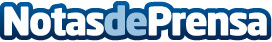 ProActivo Finance ofrece una innovadora solución de financiación con capital privadoProActivo Finance, una entidad líder en el sector financiero, lanza una revolucionaria solución de financiación con capital privado, diseñada para proporcionar acceso rápido y eficiente a recursos financieros tanto a empresas como a particulares. Esta nueva oferta promete flexibilidad, tasas competitivas y un proceso de aprobación ágil, adaptándose a las necesidades específicas de cada clienteDatos de contacto:Jan LladóProActivo Finance937 203 222Nota de prensa publicada en: https://www.notasdeprensa.es/proactivo-finance-ofrece-una-innovadora Categorias: Nacional Finanzas Madrid Cataluña http://www.notasdeprensa.es